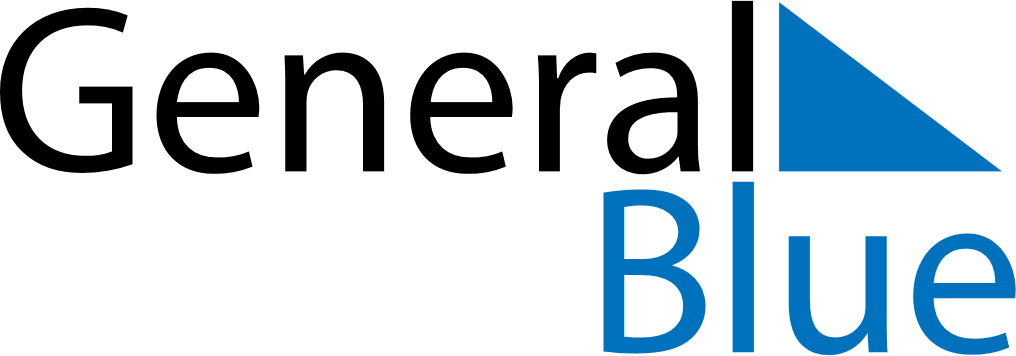 Weekly CalendarJuly 5, 2020 - July 11, 2020Weekly CalendarJuly 5, 2020 - July 11, 2020AMPMSundayJul 05MondayJul 06TuesdayJul 07WednesdayJul 08ThursdayJul 09FridayJul 10SaturdayJul 11